令和５年度　福島支部　女性部主催研修会～楽しく歌おうあの頃の歌～「歌声＆フォーク喫茶」松ぼっくりとともに　昨年１１月２２日（水）に福島市渡利学習センターに於いて女性部研修会を開催いたしました。今回は、男性会員にも気軽に参加できるよう、懐かしの歌を一緒に歌うバンド演奏グループ「松ぼっくり」をお招きしました。　「松ぼっくり」は、１０年前に活動を開始し、松川学習センターを中心に歌とフォーク喫茶を毎月１回主宰し活動しているグループです。これまで１００回以上の演奏会を行っているそうです。　リクエスト曲も含め青春時代に歌った懐かしい曲や古関裕而さんの曲など、誰でも知っている曲を一緒に歌いました。男性会員や他支部会員の参加がありましたが和気あいあいの雰囲気の中、皆さん楽しく過ごせたようです。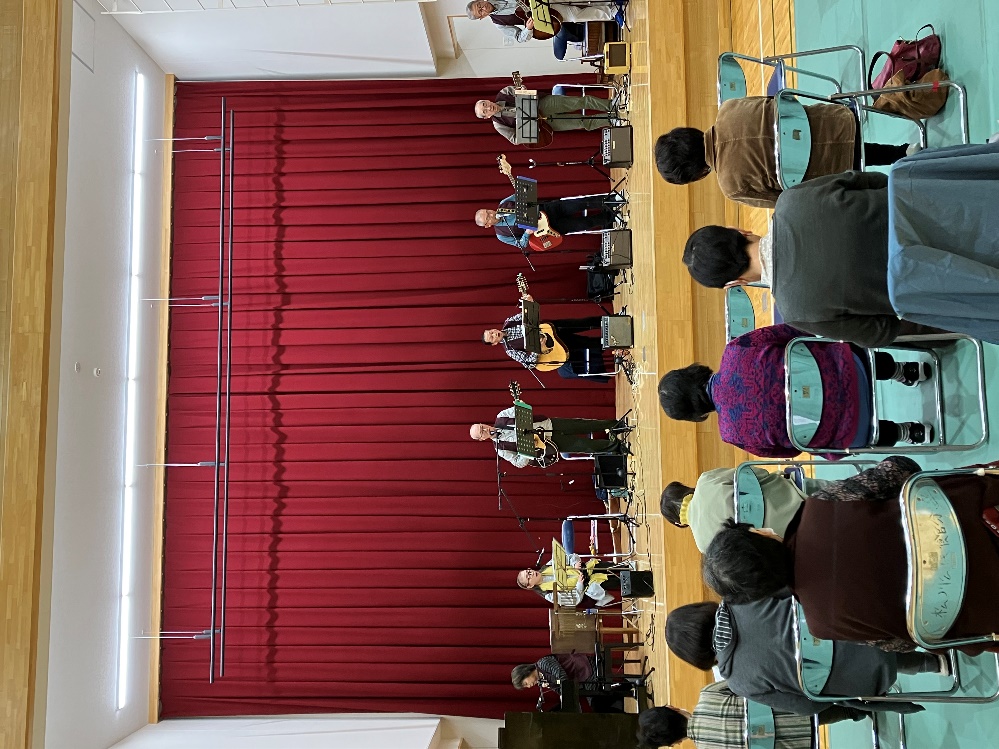 